«Об итогах проведения районной акции«Зелёный огонек»          В целях реализации государственной программы Липецкой области «Обеспечение общественной безопасности населения на  территории Липецкой области», профилактики детского дорожно-транспортного травматизма на базе  МБУ ДО ЦРТДЮ была проведена районная акция «Зелёный огонёк» на лучшую организацию работы по профилактике ДТП среди ОУ.  В акции  приняли участие  6 образовательных учреждений города и района: МАДОУ д/с №8, МАДОУ д/с №9, МБДОУ д/с с.Ярлуково, МБОУ СОШ №9, МБОУ ООШ с.Двуречки, МБОУ ООШ п.свх.Песковатский. На основании протокола оргкомитета и рабочих материалов                                      ПРИКАЗЫВАЮ:Признать победителями районной акции «Зелёный огонёк» на лучшую организацию работы по профилактике ДТП среди общеобразовательных и дошкольных учреждений  и наградить грамотами  следующих участников конкурса:Категория: учреждения дошкольного образования  1 место –    МАДОУ д/с № 9 «Василёк» (заведующий Чурилова Т. А. );                                                                                   1 место –    МАДОУ д/с № 8«Родничок» (заведующий Фалькович Т.Н );                                                                                         3 место –    МБДОУ с.Яруково «Святлячок» (заведующий Ульшина И.И.).                                                                                                                          Категория: общеобразовательные учреждения                                                                                                   1 место – не присуждать; 2 место –  МБОУ ООШ п.свх.Песковатский (директор Киселёва Н.Л.);                                                                3 место –  МБОУ СОШ  №9 (и.о.директора Кобзева М.Н.).                                                                                                                                        Начальник   отдела образования		                             Васильева А.Ю.                                                              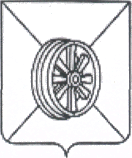     АДМИНИСТРАЦИЯ  ГРЯЗИНСКОГО  РАЙОНАОТДЕЛ    ОБРАЗОВАНИЯП Р И К А З  от 28.10.2019г.                                     № 967г. Грязи